П Р И К А З" 27 " февраля 2015 года               		          				№ 23ОДОб организации работы с ПорталомСчетной палаты Российской Федерациии контрольно-счетных органов Российской Федерациив Контрольно-счетной палате Забайкальского краяРуководствуясь приказом Председателя Счетной палаты Российской Федерации от 26 декабря 2014 года №157 «Об утверждении Регламента функционирования Портала Счетной палаты Российской Федерации и контрольно-счетных органов Российской Федерации в сети Интернет», в соответствии с Соглашением о сотрудничестве между Счетной палатой Российской Федерации и Контрольно-счетной палатой Забайкальского края, в целях повышения эффективности взаимодействия Контрольно-счетной палаты Забайкальского края со Счетной палатой РФ, контрольно-счетными органами субъектов РФ и муниципальных образований П Р И К А З Ы В А Ю:Обеспечить в Контрольно-счетной палате Забайкальского края на постоянной основе работу с Порталом Счетной палаты Российской Федерации и контрольно-счетных органов Российской Федерации в соответствии с Регламентом функционирования Портала Счетной палаты Российской Федерации и контрольно-счетных органов Российской Федерации в сети Интернет, утвержденным приказом Председателя Счетной палаты Российской Федерации от 26 декабря 2014 года №157 (далее – регламент функционирования Портала КСО).В соответствии с п.п.6-7 Регламента функционирования Портала КСО обеспечить подготовку актуальной информации для ее размещения на Портале КСО в соответствии с приложением №1 к настоящему приказу.Назначить консультанта информационно-аналитического отдела Воронцова Р.В. уполномоченным пользователем Портала Счетной палаты Российской Федерации и контрольно-счетных органов Российской Федерации (далее - Портал КСО) и ответственным за своевременное размещение информации на Портале КСО.В соответствии с п.3.2 Регламента функционирования Портала КСО сотрудникам Контрольно-счетной палаты Забайкальского края осуществить самостоятельную регистрацию посредством сервиса «Мой кабинет» для получения доступа к закрытой части Портала КСО. Информационно-аналитическому отделу КСП Забайкальского края (Григорьева Е.В.):разместить на официальном сайте Контрольно-счетной палаты Забайкальского края ссылку на Портал КСО (http://portalkso.ru/);в срок до 01 марта 2015 года организовать и провести пробную видеоконференцию посредством сервиса «Видеоконференция» раздела «Сервис». В дальнейшем применять сервис «Видеоконференция» для взаимодействия Контрольно-счетной палаты Забайкальского края и контрольно-счетных органов субъектов РФ и муниципальных образований Забайкальского края по вопросам методологии, стандартизации, организации, проведения совместных контрольных и экспертно-аналитических мероприятий и иным вопросам.Контроль за исполнением настоящего приказа возложить на заместителя председателя Контрольно-счетной палаты Забайкальского края Светлакову Л.В.Председатель                                                                 С.А. Доробалюк Приложение №1к приказу Контрольно-счетной палатыЗабайкальского края от 27.02.2015 № 23ОД ПЕРЕЧЕНЬ информации о деятельности Контрольно-счетной палаты Забайкальского края, размещаемой на Портале Счетной палаты РФи контрольно-счетных органов РФ в сети «Интернет»* Регламент функционирования Портала Счетной палаты Российской Федерации и контрольно-счетных органов Российской Федерации в сети Интернет, утвержденный приказом Председателя Счетной палаты Российской Федерации от 26 декабря 2014 года №157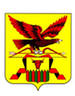 №№ п/пСодержание информацииСтруктурное подразделение, ответственное за подготовку информацииПериодичность размещения, сроки обновления информации12341.Раздел «Новости» (п.7.1 Регламента*): сведения о текущей деятельности КСП (информация о прошедших заседаниях Коллегии, официальных мероприятиях, тексты выступлений и иные сведения), взаимодействии КСП с иными органамиинформационно-аналитический отделв течение трех рабочих дней2. Раздел «Проверки» (п.7.2 Регламента):сведения о проведенных контрольных и экспертно-аналитических мероприятиях, их результатыаудиторы, информационно-аналитический отделв течение трех рабочих дней после их утверждения на Коллегии КСП3.Раздел «Анонсы» (п.7.3 Регламента):информация о предстоящем официальном мероприятии, организуемом КСП, и о других событияхинформационно-аналитический отделне позднее трех рабочих дней до предстоящего мероприятия4.Раздел «Объявления» (п.7.4 Регламента): сведения для освещения оперативной информации организационно-технического характераинформационно-аналитический отделпри необходимости публикации5.Раздел «Сайты КСО» (п.7.8 Регламента) сервис «Справочник КСО» (п.7.14 регламента): ссылка на сайт КСО и сведения о КСП (наименование, почтовый адрес, адрес электронной почты, штатная численность, является ли юридическим лицом, ФИО руководителя, контактные телефоны)информационно-аналитический отделподдерживается в актуальном состоянии, обновление - в течение одного рабочего дня после внесения соответствующих изменений6.Раздел «Библиотека» (п.7.11 Регламента): стандарты внешнего государственного финансового контроля КСП, методические рекомендации, иные документыинформационно-аналитический отдел в течение трех рабочих дней с даты принятия, обновление - в течение одного рабочего дня после внесения соответствующих изменений7.Работа на форуме (п.7.16 Регламента): обсуждение возникающих вопросов в деятельности КСП и взаимодействия в рамках Совета КСОзарегистрированные пользователипо мере необходимости